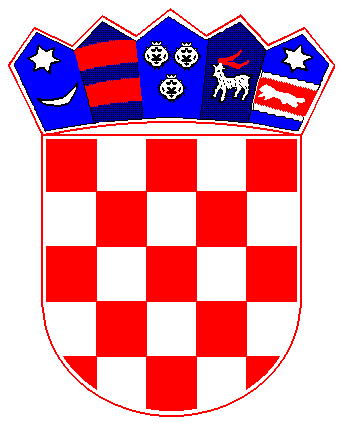 Klasa:011-01/13-01/8Urbroj:2110/02-01-13-1Ivanska, 19. rujna 2013.Na temelju članka  88. Zakona o lokalnoj i područnoj (regionalnoj) samoupravi (Narodne novine, br. 33/01.,60/01.,129/05.,36/09.,150/11.,144/12 i 19/13), i članka 32. Statuta Općine Ivanska (Službeni vjesnik br. 01/13), Povjerenik Vlade Republike Hrvatske za  Općinsko vijeće Općine Ivanska   dana 19.rujna 2013. godine donosiODLUKU o imenovanju  osoba koje će  Općinu Ivanska zastupatiu udruzi  LAG-Lokalna agencijska grupa „Česma“Članak 1. Ovom  Odlukom Povjerenik Vlade Republike Hrvatske za Općinsko vijeće Općine Ivanska   imenuje  osobe  koje će  zastupati  Općinu Ivanska u udruzi LAG- Lokalna agencijska grupa „Česma“ i to:   mr.sc. Josip Bartolčić, dipl.ing, iz Ivanske , Trg kralja Tomislava 3., Ivanska 43231, Željko Mavrin, Babinac 28., 43232  Berek.Članak 2.Ovlaštene osobe iz članka 1. ove Odluke zastupaju i predstavljaju Općinu Ivanska u  udruzi LAG- Lokalna agencijska grupa „Česma“.Članak 3. 	Ova Odluka stupa na snagu danom objave  u Službenom vjesniku.                                                                                                 POVJERENIK VLADE RH                                                                                          ZA  OPĆINSKO VIJEĆE:                                                                                              Mirko Antolić, mag.polit., v.r.